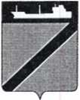 АДМИНИСТРАЦИЯ ТУАПСИНСКОГО ГОРОДСКОГО ПОСЕЛЕНИЯТУАПСИНСКОГО РАЙОНАПОСТАНОВЛЕНИЕот 06.12.2021                                                                                                    № 1075г. ТуапсеО внесении изменений в постановление администрации Туапсинского городского поселения от 30 декабря 2019 года № 1422 "Об утверждении муниципальной программы "Развитие гражданского общества и укрепление единства российской нации на территории города Туапсе" 	В соответствии с Федеральным  законом от 6 октября 2003 года        №131-ФЗ «Об общих принципах организации местного самоуправления в Российской Федерации» и Уставом Туапсинского городского поселения Туапсинского района, п о с т а н о в л я ю:	1. Внести изменения в постановление администрации Туапсинского городского поселения от 30 декабря 2019 года № 1422 "Об утверждении муниципальной программы "Развитие гражданского общества и укрепление единства российской нации на территории города Туапсе", изложив таблицу №1 «Перечень мероприятий подпрограммы «Гармонизация межнациональных отношений и развитие национальных культур в городе Туапсе» в Приложении № 2 к муниципальной программе Туапсинского городского поселения «Развитие гражданского общества и укрепление единства российской нации на территории города Туапсе» на 2020-2024 годы» в новой редакции согласно Приложению к настоящему постановлению. 	2. Общему отделу администрации Туапсинского городского поселения Туапсинского района (Кот А.И.) разместить постановление на официальном сайте администрации Туапсинского городского поселения.	3. Контроль за выполнением настоящего постановления возложить на заместителя главы администрации Туапсинского городского поселения Туапсинского района И.В. Заикина.	4. Постановление вступает в силу со дня его подписания.Глава Туапсинского городского поселенияТуапсинского района                                                                        С.В. БондаренкоПРИЛОЖЕНИЕ к постановлению администрацииТуапсинского  городского поселенияот 06.12.2021 №1075«ПРИЛОЖЕНИЕУТВЕРЖДЕНпостановлением администрацииТуапсинского городского поселения от 30 декабря 2019 года № 1422(в редакции постановленияадминистрации Туапсинскогогородского поселенияот 06.12.2021 № 1075)Таблица №1Перечень мероприятий подпрограммы   «Гармонизация межнациональных отношений и развитие национальных культур в городе Туапсе»Начальник отдела по взаимодействию с представительным органом, общественностью, СМИ администрации Туапсинского городского поселения                                               Т.Ф. ДроботоваНаименование мероприятияИсточникфинансированияИсточникфинансированияИсточникфинансированияОбъем(тыс. руб)Объем(тыс. руб)Финансовые затраты на реализацию, в том числе по годамФинансовые затраты на реализацию, в том числе по годамФинансовые затраты на реализацию, в том числе по годамРезультат реализацииУчастникподпрограммыУчастникподпрограммыУчастникподпрограммыУчастникподпрограммы123334455567777Цели:   - сохранение атмосферы взаимного уважения к национальным и конфессиональным традициям и обычаям народов, проживающих на территории города Туапсе, - формирование позитивного имиджа Туапсе как территории комфортной для проживания представителей различных национальностей, а также политической и социально-экономической стабильностиЦели:   - сохранение атмосферы взаимного уважения к национальным и конфессиональным традициям и обычаям народов, проживающих на территории города Туапсе, - формирование позитивного имиджа Туапсе как территории комфортной для проживания представителей различных национальностей, а также политической и социально-экономической стабильностиЦели:   - сохранение атмосферы взаимного уважения к национальным и конфессиональным традициям и обычаям народов, проживающих на территории города Туапсе, - формирование позитивного имиджа Туапсе как территории комфортной для проживания представителей различных национальностей, а также политической и социально-экономической стабильностиЦели:   - сохранение атмосферы взаимного уважения к национальным и конфессиональным традициям и обычаям народов, проживающих на территории города Туапсе, - формирование позитивного имиджа Туапсе как территории комфортной для проживания представителей различных национальностей, а также политической и социально-экономической стабильностиЦели:   - сохранение атмосферы взаимного уважения к национальным и конфессиональным традициям и обычаям народов, проживающих на территории города Туапсе, - формирование позитивного имиджа Туапсе как территории комфортной для проживания представителей различных национальностей, а также политической и социально-экономической стабильностиЦели:   - сохранение атмосферы взаимного уважения к национальным и конфессиональным традициям и обычаям народов, проживающих на территории города Туапсе, - формирование позитивного имиджа Туапсе как территории комфортной для проживания представителей различных национальностей, а также политической и социально-экономической стабильностиЦели:   - сохранение атмосферы взаимного уважения к национальным и конфессиональным традициям и обычаям народов, проживающих на территории города Туапсе, - формирование позитивного имиджа Туапсе как территории комфортной для проживания представителей различных национальностей, а также политической и социально-экономической стабильностиЦели:   - сохранение атмосферы взаимного уважения к национальным и конфессиональным традициям и обычаям народов, проживающих на территории города Туапсе, - формирование позитивного имиджа Туапсе как территории комфортной для проживания представителей различных национальностей, а также политической и социально-экономической стабильностиЦели:   - сохранение атмосферы взаимного уважения к национальным и конфессиональным традициям и обычаям народов, проживающих на территории города Туапсе, - формирование позитивного имиджа Туапсе как территории комфортной для проживания представителей различных национальностей, а также политической и социально-экономической стабильностиЦели:   - сохранение атмосферы взаимного уважения к национальным и конфессиональным традициям и обычаям народов, проживающих на территории города Туапсе, - формирование позитивного имиджа Туапсе как территории комфортной для проживания представителей различных национальностей, а также политической и социально-экономической стабильностиЦели:   - сохранение атмосферы взаимного уважения к национальным и конфессиональным традициям и обычаям народов, проживающих на территории города Туапсе, - формирование позитивного имиджа Туапсе как территории комфортной для проживания представителей различных национальностей, а также политической и социально-экономической стабильностиЦели:   - сохранение атмосферы взаимного уважения к национальным и конфессиональным традициям и обычаям народов, проживающих на территории города Туапсе, - формирование позитивного имиджа Туапсе как территории комфортной для проживания представителей различных национальностей, а также политической и социально-экономической стабильностиЦели:   - сохранение атмосферы взаимного уважения к национальным и конфессиональным традициям и обычаям народов, проживающих на территории города Туапсе, - формирование позитивного имиджа Туапсе как территории комфортной для проживания представителей различных национальностей, а также политической и социально-экономической стабильностиЦели:   - сохранение атмосферы взаимного уважения к национальным и конфессиональным традициям и обычаям народов, проживающих на территории города Туапсе, - формирование позитивного имиджа Туапсе как территории комфортной для проживания представителей различных национальностей, а также политической и социально-экономической стабильностиЦели:   - сохранение атмосферы взаимного уважения к национальным и конфессиональным традициям и обычаям народов, проживающих на территории города Туапсе, - формирование позитивного имиджа Туапсе как территории комфортной для проживания представителей различных национальностей, а также политической и социально-экономической стабильностиЗадача №1 Укрепление межэтнического и конфессионального сотрудничестваЗадача №1 Укрепление межэтнического и конфессионального сотрудничестваЗадача №1 Укрепление межэтнического и конфессионального сотрудничестваЗадача №1 Укрепление межэтнического и конфессионального сотрудничестваЗадача №1 Укрепление межэтнического и конфессионального сотрудничестваЗадача №1 Укрепление межэтнического и конфессионального сотрудничестваЗадача №1 Укрепление межэтнического и конфессионального сотрудничестваЗадача №1 Укрепление межэтнического и конфессионального сотрудничестваЗадача №1 Укрепление межэтнического и конфессионального сотрудничестваЗадача №1 Укрепление межэтнического и конфессионального сотрудничестваЗадача №1 Укрепление межэтнического и конфессионального сотрудничестваЗадача №1 Укрепление межэтнического и конфессионального сотрудничестваЗадача №1 Укрепление межэтнического и конфессионального сотрудничестваЗадача №1 Укрепление межэтнического и конфессионального сотрудничестваЗадача №1 Укрепление межэтнического и конфессионального сотрудничестваРаздел 1. Организационно-правовое обеспечение сферы межнациональных и межконфессиональных отношенийРаздел 1. Организационно-правовое обеспечение сферы межнациональных и межконфессиональных отношенийРаздел 1. Организационно-правовое обеспечение сферы межнациональных и межконфессиональных отношенийРаздел 1. Организационно-правовое обеспечение сферы межнациональных и межконфессиональных отношенийРаздел 1. Организационно-правовое обеспечение сферы межнациональных и межконфессиональных отношенийРаздел 1. Организационно-правовое обеспечение сферы межнациональных и межконфессиональных отношенийРаздел 1. Организационно-правовое обеспечение сферы межнациональных и межконфессиональных отношенийРаздел 1. Организационно-правовое обеспечение сферы межнациональных и межконфессиональных отношенийРаздел 1. Организационно-правовое обеспечение сферы межнациональных и межконфессиональных отношенийРаздел 1. Организационно-правовое обеспечение сферы межнациональных и межконфессиональных отношенийРаздел 1. Организационно-правовое обеспечение сферы межнациональных и межконфессиональных отношенийРаздел 1. Организационно-правовое обеспечение сферы межнациональных и межконфессиональных отношенийРаздел 1. Организационно-правовое обеспечение сферы межнациональных и межконфессиональных отношенийРаздел 1. Организационно-правовое обеспечение сферы межнациональных и межконфессиональных отношений1Организация работы администрации Туапсинского городского поселения, подведомственных учреждений в сфере реализации Указа Президента РФ от 19 декабря 2012 года №1666 «О Стратегии государственной национальной политики Российской Федерации на период до 2025 года» Организация работы администрации Туапсинского городского поселения, подведомственных учреждений в сфере реализации Указа Президента РФ от 19 декабря 2012 года №1666 «О Стратегии государственной национальной политики Российской Федерации на период до 2025 года» Организация работы администрации Туапсинского городского поселения, подведомственных учреждений в сфере реализации Указа Президента РФ от 19 декабря 2012 года №1666 «О Стратегии государственной национальной политики Российской Федерации на период до 2025 года» Средства, предусмотренные на финансирование основной деятельности исполнителей мероприятияСредства, предусмотренные на финансирование основной деятельности исполнителей мероприятияСредства, предусмотренные на финансирование основной деятельности исполнителей мероприятияСредства, предусмотренные на финансирование основной деятельности исполнителей мероприятияСредства, предусмотренные на финансирование основной деятельности исполнителей мероприятияСредства, предусмотренные на финансирование основной деятельности исполнителей мероприятияОрганизация работы отраслевых отделов в соответствии с планом работы на текущий календарный год Организация работы отраслевых отделов в соответствии с планом работы на текущий календарный год 2Участие в работе  общественного Совета МО Туапсинский район по вопросам межнациональных отношенийУчастие в работе  общественного Совета МО Туапсинский район по вопросам межнациональных отношенийУчастие в работе  общественного Совета МО Туапсинский район по вопросам межнациональных отношенийСредства, предусмотренные на финансирование основной деятельности исполнителей мероприятия Средства, предусмотренные на финансирование основной деятельности исполнителей мероприятия Средства, предусмотренные на финансирование основной деятельности исполнителей мероприятия Средства, предусмотренные на финансирование основной деятельности исполнителей мероприятия Средства, предусмотренные на финансирование основной деятельности исполнителей мероприятия Средства, предусмотренные на финансирование основной деятельности исполнителей мероприятия Укрепление межэтнического и конфессионального сотрудничестваУкрепление межэтнического и конфессионального сотрудничества3Организация взаимодействия с местными национально-культурными объединениями, религиозными организациями, посещение мероприятийОрганизация взаимодействия с местными национально-культурными объединениями, религиозными организациями, посещение мероприятийОрганизация взаимодействия с местными национально-культурными объединениями, религиозными организациями, посещение мероприятийСредства, предусмотренные на финансирование основной деятельности исполнителей мероприятияСредства, предусмотренные на финансирование основной деятельности исполнителей мероприятияСредства, предусмотренные на финансирование основной деятельности исполнителей мероприятияСредства, предусмотренные на финансирование основной деятельности исполнителей мероприятияСредства, предусмотренные на финансирование основной деятельности исполнителей мероприятияСредства, предусмотренные на финансирование основной деятельности исполнителей мероприятияУкрепление межэтнического и конфессионального сотрудничестваУкрепление межэтнического и конфессионального сотрудничества4Организация проведения конференций, круглых столов, семинаров по вопросам межнациональных и межконфессиональных отношенийОрганизация проведения конференций, круглых столов, семинаров по вопросам межнациональных и межконфессиональных отношенийОрганизация проведения конференций, круглых столов, семинаров по вопросам межнациональных и межконфессиональных отношенийСредства, предусмотренные на финансирование основной деятельности исполнителей мероприятияСредства, предусмотренные на финансирование основной деятельности исполнителей мероприятияСредства, предусмотренные на финансирование основной деятельности исполнителей мероприятияСредства, предусмотренные на финансирование основной деятельности исполнителей мероприятияСредства, предусмотренные на финансирование основной деятельности исполнителей мероприятияСредства, предусмотренные на финансирование основной деятельности исполнителей мероприятияУкрепление межэтнического и конфессионального сотрудничестваУкрепление межэтнического и конфессионального сотрудничестваОтдел культурыОтдел по спорту и молодежной политикеОтдел культурыОтдел по спорту и молодежной политикеОтдел культурыОтдел по спорту и молодежной политике5Принятие мер по недопущению перерастания, при возникновении фактов конфликтных ситуаций, в нарушения общественного порядка в строгом соответствии с Законом.Принятие мер по недопущению перерастания, при возникновении фактов конфликтных ситуаций, в нарушения общественного порядка в строгом соответствии с Законом.Принятие мер по недопущению перерастания, при возникновении фактов конфликтных ситуаций, в нарушения общественного порядка в строгом соответствии с Законом.Средства, предусмотренные на финансирование основной деятельности исполнителей мероприятияСредства, предусмотренные на финансирование основной деятельности исполнителей мероприятияСредства, предусмотренные на финансирование основной деятельности исполнителей мероприятияСредства, предусмотренные на финансирование основной деятельности исполнителей мероприятияСредства, предусмотренные на финансирование основной деятельности исполнителей мероприятияСредства, предусмотренные на финансирование основной деятельности исполнителей мероприятияУкрепление межэтнического и конфессионального сотрудничестваУкрепление межэтнического и конфессионального сотрудничества6Осуществление взаимодействия с неформальными молодежными движениями и субкультурами с целью сбора информации об их деятельностиОсуществление взаимодействия с неформальными молодежными движениями и субкультурами с целью сбора информации об их деятельностиОсуществление взаимодействия с неформальными молодежными движениями и субкультурами с целью сбора информации об их деятельностиСредства, предусмотренные на финансирование основной деятельности исполнителей мероприятияСредства, предусмотренные на финансирование основной деятельности исполнителей мероприятияСредства, предусмотренные на финансирование основной деятельности исполнителей мероприятияСредства, предусмотренные на финансирование основной деятельности исполнителей мероприятияСредства, предусмотренные на финансирование основной деятельности исполнителей мероприятияСредства, предусмотренные на финансирование основной деятельности исполнителей мероприятияПрофилактика межнациональных и межконфессиональных конфликтовПрофилактика межнациональных и межконфессиональных конфликтовОтдел по спорту и молодежной политикеОтдел по спорту и молодежной политикеОтдел по спорту и молодежной политике7Организация профилактической работы с руководителями и членами общественно-политических организаций, национально-культурных объединений, религиозных обществ, спортивных клубов, молодежных организаций с целью недопущения с их стороны проявления национального, политического, религиозного экстремизма, иных правонарушенийОрганизация профилактической работы с руководителями и членами общественно-политических организаций, национально-культурных объединений, религиозных обществ, спортивных клубов, молодежных организаций с целью недопущения с их стороны проявления национального, политического, религиозного экстремизма, иных правонарушенийОрганизация профилактической работы с руководителями и членами общественно-политических организаций, национально-культурных объединений, религиозных обществ, спортивных клубов, молодежных организаций с целью недопущения с их стороны проявления национального, политического, религиозного экстремизма, иных правонарушенийСредства, предусмотренные на финансирование основной деятельности исполнителей мероприятияСредства, предусмотренные на финансирование основной деятельности исполнителей мероприятияСредства, предусмотренные на финансирование основной деятельности исполнителей мероприятияСредства, предусмотренные на финансирование основной деятельности исполнителей мероприятияСредства, предусмотренные на финансирование основной деятельности исполнителей мероприятияСредства, предусмотренные на финансирование основной деятельности исполнителей мероприятияПрофилактика межнациональных и межконфессиональных конфликтовПрофилактика межнациональных и межконфессиональных конфликтовотделотделотдел8Проведение рабочих встреч-семинаров с заинтересованными службами и ведомствами по организации производства по делам об административных правонарушениях в сфере миграции.Проведение рабочих встреч-семинаров с заинтересованными службами и ведомствами по организации производства по делам об административных правонарушениях в сфере миграции.Проведение рабочих встреч-семинаров с заинтересованными службами и ведомствами по организации производства по делам об административных правонарушениях в сфере миграции.Средства, предусмотренные на финансирование основной деятельности исполнителей мероприятияСредства, предусмотренные на финансирование основной деятельности исполнителей мероприятияСредства, предусмотренные на финансирование основной деятельности исполнителей мероприятияСредства, предусмотренные на финансирование основной деятельности исполнителей мероприятияСредства, предусмотренные на финансирование основной деятельности исполнителей мероприятияСредства, предусмотренные на финансирование основной деятельности исполнителей мероприятияПрофилактика межнациональных и межконфессиональных конфликтовПрофилактика межнациональных и межконфессиональных конфликтовотделотделотдел9Проведение культурно-массовых мероприятий, направленных на распространение и укрепление культуры мира, продвижение идеалов взаимопонимания, терпимости, межнациональной солидарности.Проведение культурно-массовых мероприятий, направленных на распространение и укрепление культуры мира, продвижение идеалов взаимопонимания, терпимости, межнациональной солидарности.Проведение культурно-массовых мероприятий, направленных на распространение и укрепление культуры мира, продвижение идеалов взаимопонимания, терпимости, межнациональной солидарности.Средства, предусмотренные на финансирование основной деятельности, муниципальных программ (подпрограмм) в области культуры и молодежной политики, управления деламиСредства, предусмотренные на финансирование основной деятельности, муниципальных программ (подпрограмм) в области культуры и молодежной политики, управления деламиСредства, предусмотренные на финансирование основной деятельности, муниципальных программ (подпрограмм) в области культуры и молодежной политики, управления деламиСредства, предусмотренные на финансирование основной деятельности, муниципальных программ (подпрограмм) в области культуры и молодежной политики, управления деламиСредства, предусмотренные на финансирование основной деятельности, муниципальных программ (подпрограмм) в области культуры и молодежной политики, управления деламиСредства, предусмотренные на финансирование основной деятельности, муниципальных программ (подпрограмм) в области культуры и молодежной политики, управления деламиУкрепление межэтнического и конфессионального сотрудничестваУкрепление межэтнического и конфессионального сотрудничестваОтдел по спорту и молодежной политикеОтдел культурыОтдел по спорту и молодежной политикеОтдел культурыОтдел по спорту и молодежной политикеОтдел культурыРаздел 2. Развитие национально-культурного взаимодействия представителей различных национальностей, конфессий, проживающих  на территории города ТуапсеРаздел 2. Развитие национально-культурного взаимодействия представителей различных национальностей, конфессий, проживающих  на территории города ТуапсеРаздел 2. Развитие национально-культурного взаимодействия представителей различных национальностей, конфессий, проживающих  на территории города ТуапсеРаздел 2. Развитие национально-культурного взаимодействия представителей различных национальностей, конфессий, проживающих  на территории города ТуапсеРаздел 2. Развитие национально-культурного взаимодействия представителей различных национальностей, конфессий, проживающих  на территории города ТуапсеРаздел 2. Развитие национально-культурного взаимодействия представителей различных национальностей, конфессий, проживающих  на территории города ТуапсеРаздел 2. Развитие национально-культурного взаимодействия представителей различных национальностей, конфессий, проживающих  на территории города ТуапсеРаздел 2. Развитие национально-культурного взаимодействия представителей различных национальностей, конфессий, проживающих  на территории города ТуапсеРаздел 2. Развитие национально-культурного взаимодействия представителей различных национальностей, конфессий, проживающих  на территории города ТуапсеРаздел 2. Развитие национально-культурного взаимодействия представителей различных национальностей, конфессий, проживающих  на территории города ТуапсеРаздел 2. Развитие национально-культурного взаимодействия представителей различных национальностей, конфессий, проживающих  на территории города ТуапсеРаздел 2. Развитие национально-культурного взаимодействия представителей различных национальностей, конфессий, проживающих  на территории города ТуапсеРаздел 2. Развитие национально-культурного взаимодействия представителей различных национальностей, конфессий, проживающих  на территории города ТуапсеРаздел 2. Развитие национально-культурного взаимодействия представителей различных национальностей, конфессий, проживающих  на территории города ТуапсеРаздел 2. Развитие национально-культурного взаимодействия представителей различных национальностей, конфессий, проживающих  на территории города Туапсе10Оказание содействия национально-культурным объединениям в проведении традиционных фестивалей «Золотой абрикос» (САР), «Зори Шапсугии» (Адыге-Хасе), «Венок дружбы» (Амшен), «Русский каравай»Оказание содействия национально-культурным объединениям в проведении традиционных фестивалей «Золотой абрикос» (САР), «Зори Шапсугии» (Адыге-Хасе), «Венок дружбы» (Амшен), «Русский каравай»Средства, предусмотренные на финансирование основной деятельности, муниципальных программ (подпрограмм) в области культуры Средства, предусмотренные на финансирование основной деятельности, муниципальных программ (подпрограмм) в области культуры Средства, предусмотренные на финансирование основной деятельности, муниципальных программ (подпрограмм) в области культуры Средства, предусмотренные на финансирование основной деятельности, муниципальных программ (подпрограмм) в области культуры Средства, предусмотренные на финансирование основной деятельности, муниципальных программ (подпрограмм) в области культуры Средства, предусмотренные на финансирование основной деятельности, муниципальных программ (подпрограмм) в области культуры Средства, предусмотренные на финансирование основной деятельности, муниципальных программ (подпрограмм) в области культуры Укрепление межэтнического и конфессионального сотрудничестваПрофилактика межнациональных и межконфессиональных конфликтовУкрепление межэтнического и конфессионального сотрудничестваПрофилактика межнациональных и межконфессиональных конфликтовУкрепление межэтнического и конфессионального сотрудничестваПрофилактика межнациональных и межконфессиональных конфликтовОтдел культурыОтдел культуры11Организация и проведение в День города праздника национальных культур «В семье единой (приобретение призов, подарков)Организация и проведение в День города праздника национальных культур «В семье единой (приобретение призов, подарков)Организация и проведение в День города праздника национальных культур «В семье единой (приобретение призов, подарков)ВсегоМестный бюджетВсегоМестный бюджет320,0320,0320,0320,0202080,080,0Укрепление межэтнического и конфессионального сотрудничестваУкрепление межэтнического и конфессионального сотрудничестваОтдел культурыОтдел культурыОтдел культуры11Организация и проведение в День города праздника национальных культур «В семье единой (приобретение призов, подарков)Организация и проведение в День города праздника национальных культур «В семье единой (приобретение призов, подарков)Организация и проведение в День города праздника национальных культур «В семье единой (приобретение призов, подарков)ВсегоМестный бюджетВсегоМестный бюджет320,0320,0320,0320,0202100,000,0Укрепление межэтнического и конфессионального сотрудничестваУкрепление межэтнического и конфессионального сотрудничестваОтдел культурыОтдел культурыОтдел культуры11Организация и проведение в День города праздника национальных культур «В семье единой (приобретение призов, подарков)Организация и проведение в День города праздника национальных культур «В семье единой (приобретение призов, подарков)Организация и проведение в День города праздника национальных культур «В семье единой (приобретение призов, подарков)ВсегоМестный бюджетВсегоМестный бюджет320,0320,0320,0320,0202280,080,0Укрепление межэтнического и конфессионального сотрудничестваУкрепление межэтнического и конфессионального сотрудничестваОтдел культурыОтдел культурыОтдел культуры11Организация и проведение в День города праздника национальных культур «В семье единой (приобретение призов, подарков)Организация и проведение в День города праздника национальных культур «В семье единой (приобретение призов, подарков)Организация и проведение в День города праздника национальных культур «В семье единой (приобретение призов, подарков)ВсегоМестный бюджетВсегоМестный бюджет320,0320,0320,0320,0202380,080,0Укрепление межэтнического и конфессионального сотрудничестваУкрепление межэтнического и конфессионального сотрудничестваОтдел культурыОтдел культурыОтдел культуры11Организация и проведение в День города праздника национальных культур «В семье единой (приобретение призов, подарков)Организация и проведение в День города праздника национальных культур «В семье единой (приобретение призов, подарков)Организация и проведение в День города праздника национальных культур «В семье единой (приобретение призов, подарков)ВсегоМестный бюджетВсегоМестный бюджет320,0320,0320,0320,0202480,080,0Укрепление межэтнического и конфессионального сотрудничестваУкрепление межэтнического и конфессионального сотрудничестваОтдел культурыОтдел культурыОтдел культуры12Подписка на газету «Туапсинские вести» активистам национальных коллективов на I полугодие 2022 годаПодписка на газету «Туапсинские вести» активистам национальных коллективов на I полугодие 2022 годаПодписка на газету «Туапсинские вести» активистам национальных коллективов на I полугодие 2022 годаВсегоМестный бюджетВсегоМестный бюджет80,0080,0080,0080,00202000,0000,0012Подписка на газету «Туапсинские вести» активистам национальных коллективов на I полугодие 2022 годаПодписка на газету «Туапсинские вести» активистам национальных коллективов на I полугодие 2022 годаПодписка на газету «Туапсинские вести» активистам национальных коллективов на I полугодие 2022 годаВсегоМестный бюджетВсегоМестный бюджет80,0080,0080,0080,00202180,0080,0012Подписка на газету «Туапсинские вести» активистам национальных коллективов на I полугодие 2022 годаПодписка на газету «Туапсинские вести» активистам национальных коллективов на I полугодие 2022 годаПодписка на газету «Туапсинские вести» активистам национальных коллективов на I полугодие 2022 годаВсегоМестный бюджетВсегоМестный бюджет80,0080,0080,0080,00202200,0000,0012Подписка на газету «Туапсинские вести» активистам национальных коллективов на I полугодие 2022 годаПодписка на газету «Туапсинские вести» активистам национальных коллективов на I полугодие 2022 годаПодписка на газету «Туапсинские вести» активистам национальных коллективов на I полугодие 2022 годаВсегоМестный бюджетВсегоМестный бюджет80,0080,0080,0080,00202300,0000,0012Подписка на газету «Туапсинские вести» активистам национальных коллективов на I полугодие 2022 годаПодписка на газету «Туапсинские вести» активистам национальных коллективов на I полугодие 2022 годаПодписка на газету «Туапсинские вести» активистам национальных коллективов на I полугодие 2022 годаВсегоМестный бюджетВсегоМестный бюджет80,0080,0080,0080,00202400,0000,0013Приобретение национальных экспонатов для организации (обновления) постоянно действующих экспозиций (выставок) в историко-краеведческом музее  им. Полетаева по тематике истории, культуры народов города ТуапсеПриобретение национальных экспонатов для организации (обновления) постоянно действующих экспозиций (выставок) в историко-краеведческом музее  им. Полетаева по тематике истории, культуры народов города ТуапсеПриобретение национальных экспонатов для организации (обновления) постоянно действующих экспозиций (выставок) в историко-краеведческом музее  им. Полетаева по тематике истории, культуры народов города ТуапсеВсегоМестный бюджетВсегоМестный бюджет100,0100,0100,0100,0202020,020,0Укрепление межэтнического и конфессионального сотрудничестваУкрепление межэтнического и конфессионального сотрудничестваОтдел культурыОтдел культурыОтдел культуры13Приобретение национальных экспонатов для организации (обновления) постоянно действующих экспозиций (выставок) в историко-краеведческом музее  им. Полетаева по тематике истории, культуры народов города ТуапсеПриобретение национальных экспонатов для организации (обновления) постоянно действующих экспозиций (выставок) в историко-краеведческом музее  им. Полетаева по тематике истории, культуры народов города ТуапсеПриобретение национальных экспонатов для организации (обновления) постоянно действующих экспозиций (выставок) в историко-краеведческом музее  им. Полетаева по тематике истории, культуры народов города ТуапсеВсегоМестный бюджетВсегоМестный бюджет100,0100,0100,0100,0202120,020,0Укрепление межэтнического и конфессионального сотрудничестваУкрепление межэтнического и конфессионального сотрудничестваОтдел культурыОтдел культурыОтдел культуры13Приобретение национальных экспонатов для организации (обновления) постоянно действующих экспозиций (выставок) в историко-краеведческом музее  им. Полетаева по тематике истории, культуры народов города ТуапсеПриобретение национальных экспонатов для организации (обновления) постоянно действующих экспозиций (выставок) в историко-краеведческом музее  им. Полетаева по тематике истории, культуры народов города ТуапсеПриобретение национальных экспонатов для организации (обновления) постоянно действующих экспозиций (выставок) в историко-краеведческом музее  им. Полетаева по тематике истории, культуры народов города ТуапсеВсегоМестный бюджетВсегоМестный бюджет100,0100,0100,0100,0202220,020,0Укрепление межэтнического и конфессионального сотрудничестваУкрепление межэтнического и конфессионального сотрудничестваОтдел культурыОтдел культурыОтдел культуры13Приобретение национальных экспонатов для организации (обновления) постоянно действующих экспозиций (выставок) в историко-краеведческом музее  им. Полетаева по тематике истории, культуры народов города ТуапсеПриобретение национальных экспонатов для организации (обновления) постоянно действующих экспозиций (выставок) в историко-краеведческом музее  им. Полетаева по тематике истории, культуры народов города ТуапсеПриобретение национальных экспонатов для организации (обновления) постоянно действующих экспозиций (выставок) в историко-краеведческом музее  им. Полетаева по тематике истории, культуры народов города ТуапсеВсегоМестный бюджетВсегоМестный бюджет100,0100,0100,0100,0202320,020,0Укрепление межэтнического и конфессионального сотрудничестваУкрепление межэтнического и конфессионального сотрудничестваОтдел культурыОтдел культурыОтдел культуры13Приобретение национальных экспонатов для организации (обновления) постоянно действующих экспозиций (выставок) в историко-краеведческом музее  им. Полетаева по тематике истории, культуры народов города ТуапсеПриобретение национальных экспонатов для организации (обновления) постоянно действующих экспозиций (выставок) в историко-краеведческом музее  им. Полетаева по тематике истории, культуры народов города ТуапсеПриобретение национальных экспонатов для организации (обновления) постоянно действующих экспозиций (выставок) в историко-краеведческом музее  им. Полетаева по тематике истории, культуры народов города ТуапсеВсегоМестный бюджетВсегоМестный бюджет100,0100,0100,0100,0202420,020,0Укрепление межэтнического и конфессионального сотрудничестваУкрепление межэтнического и конфессионального сотрудничестваОтдел культурыОтдел культурыОтдел культуры14Приобретение книг (журналов) для обновления постоянно действующей выставки на базе Централизованной библиотечной системы по тематике истории и культуры народов города ТуапсеПриобретение книг (журналов) для обновления постоянно действующей выставки на базе Централизованной библиотечной системы по тематике истории и культуры народов города ТуапсеПриобретение книг (журналов) для обновления постоянно действующей выставки на базе Централизованной библиотечной системы по тематике истории и культуры народов города ТуапсеВсегоМестный бюджетВсегоМестный бюджет250,0250,0250,0250,0202050,050,0Укрепление межэтнического и конфессионального сотрудничестваУкрепление межэтнического и конфессионального сотрудничестваОтдел культурыОтдел культурыОтдел культуры14Приобретение книг (журналов) для обновления постоянно действующей выставки на базе Централизованной библиотечной системы по тематике истории и культуры народов города ТуапсеПриобретение книг (журналов) для обновления постоянно действующей выставки на базе Централизованной библиотечной системы по тематике истории и культуры народов города ТуапсеПриобретение книг (журналов) для обновления постоянно действующей выставки на базе Централизованной библиотечной системы по тематике истории и культуры народов города ТуапсеВсегоМестный бюджетВсегоМестный бюджет250,0250,0250,0250,0202150,050,0Укрепление межэтнического и конфессионального сотрудничестваУкрепление межэтнического и конфессионального сотрудничестваОтдел культурыОтдел культурыОтдел культуры14Приобретение книг (журналов) для обновления постоянно действующей выставки на базе Централизованной библиотечной системы по тематике истории и культуры народов города ТуапсеПриобретение книг (журналов) для обновления постоянно действующей выставки на базе Централизованной библиотечной системы по тематике истории и культуры народов города ТуапсеПриобретение книг (журналов) для обновления постоянно действующей выставки на базе Централизованной библиотечной системы по тематике истории и культуры народов города ТуапсеВсегоМестный бюджетВсегоМестный бюджет250,0250,0250,0250,0202250,050,0Укрепление межэтнического и конфессионального сотрудничестваУкрепление межэтнического и конфессионального сотрудничестваОтдел культурыОтдел культурыОтдел культуры14Приобретение книг (журналов) для обновления постоянно действующей выставки на базе Централизованной библиотечной системы по тематике истории и культуры народов города ТуапсеПриобретение книг (журналов) для обновления постоянно действующей выставки на базе Централизованной библиотечной системы по тематике истории и культуры народов города ТуапсеПриобретение книг (журналов) для обновления постоянно действующей выставки на базе Централизованной библиотечной системы по тематике истории и культуры народов города ТуапсеВсегоМестный бюджетВсегоМестный бюджет250,0250,0250,0250,0202350,050,0Укрепление межэтнического и конфессионального сотрудничестваУкрепление межэтнического и конфессионального сотрудничестваОтдел культурыОтдел культурыОтдел культуры14Приобретение книг (журналов) для обновления постоянно действующей выставки на базе Централизованной библиотечной системы по тематике истории и культуры народов города ТуапсеПриобретение книг (журналов) для обновления постоянно действующей выставки на базе Централизованной библиотечной системы по тематике истории и культуры народов города ТуапсеПриобретение книг (журналов) для обновления постоянно действующей выставки на базе Централизованной библиотечной системы по тематике истории и культуры народов города ТуапсеВсегоМестный бюджетВсегоМестный бюджет250,0250,0250,0250,0202450,050,0Укрепление межэтнического и конфессионального сотрудничестваУкрепление межэтнического и конфессионального сотрудничестваОтдел культурыОтдел культурыОтдел культурыЗадача № 2 Профилактика межнациональных и межконфессиональных конфликтовЗадача № 2 Профилактика межнациональных и межконфессиональных конфликтовЗадача № 2 Профилактика межнациональных и межконфессиональных конфликтовЗадача № 2 Профилактика межнациональных и межконфессиональных конфликтовЗадача № 2 Профилактика межнациональных и межконфессиональных конфликтовЗадача № 2 Профилактика межнациональных и межконфессиональных конфликтовЗадача № 2 Профилактика межнациональных и межконфессиональных конфликтовЗадача № 2 Профилактика межнациональных и межконфессиональных конфликтовЗадача № 2 Профилактика межнациональных и межконфессиональных конфликтовЗадача № 2 Профилактика межнациональных и межконфессиональных конфликтовЗадача № 2 Профилактика межнациональных и межконфессиональных конфликтовЗадача № 2 Профилактика межнациональных и межконфессиональных конфликтовЗадача № 2 Профилактика межнациональных и межконфессиональных конфликтовЗадача № 2 Профилактика межнациональных и межконфессиональных конфликтовЗадача № 2 Профилактика межнациональных и межконфессиональных конфликтовРаздел 3. Информационное сопровождение и методическое обеспечение сферы межнациональных и межконфессиональных отношенийРаздел 3. Информационное сопровождение и методическое обеспечение сферы межнациональных и межконфессиональных отношенийРаздел 3. Информационное сопровождение и методическое обеспечение сферы межнациональных и межконфессиональных отношенийРаздел 3. Информационное сопровождение и методическое обеспечение сферы межнациональных и межконфессиональных отношенийРаздел 3. Информационное сопровождение и методическое обеспечение сферы межнациональных и межконфессиональных отношенийРаздел 3. Информационное сопровождение и методическое обеспечение сферы межнациональных и межконфессиональных отношенийРаздел 3. Информационное сопровождение и методическое обеспечение сферы межнациональных и межконфессиональных отношенийРаздел 3. Информационное сопровождение и методическое обеспечение сферы межнациональных и межконфессиональных отношенийРаздел 3. Информационное сопровождение и методическое обеспечение сферы межнациональных и межконфессиональных отношенийРаздел 3. Информационное сопровождение и методическое обеспечение сферы межнациональных и межконфессиональных отношенийРаздел 3. Информационное сопровождение и методическое обеспечение сферы межнациональных и межконфессиональных отношенийРаздел 3. Информационное сопровождение и методическое обеспечение сферы межнациональных и межконфессиональных отношенийРаздел 3. Информационное сопровождение и методическое обеспечение сферы межнациональных и межконфессиональных отношенийРаздел 3. Информационное сопровождение и методическое обеспечение сферы межнациональных и межконфессиональных отношенийРаздел 3. Информационное сопровождение и методическое обеспечение сферы межнациональных и межконфессиональных отношений15Проведение этносоциального мониторинга на территории города ТуапсеПроведение этносоциального мониторинга на территории города ТуапсеПроведение этносоциального мониторинга на территории города ТуапсеСредства, предусмотренные на финансирование основной деятельности исполнителей мероприятияСредства, предусмотренные на финансирование основной деятельности исполнителей мероприятияСредства, предусмотренные на финансирование основной деятельности исполнителей мероприятияСредства, предусмотренные на финансирование основной деятельности исполнителей мероприятияСредства, предусмотренные на финансирование основной деятельности исполнителей мероприятияСредства, предусмотренные на финансирование основной деятельности исполнителей мероприятияПрофилактика межнациональных и межконфессиональных конфликтовПрофилактика межнациональных и межконфессиональных конфликтовПрофилактика межнациональных и межконфессиональных конфликтовПрофилактика межнациональных и межконфессиональных конфликтовотдел16Проведение мониторинга  сферы межконфессиональных отношений на территории города ТуапсеПроведение мониторинга  сферы межконфессиональных отношений на территории города ТуапсеПроведение мониторинга  сферы межконфессиональных отношений на территории города ТуапсеСредства, предусмотренные на финансирование основной деятельности исполнителей мероприятияСредства, предусмотренные на финансирование основной деятельности исполнителей мероприятияСредства, предусмотренные на финансирование основной деятельности исполнителей мероприятияСредства, предусмотренные на финансирование основной деятельности исполнителей мероприятияСредства, предусмотренные на финансирование основной деятельности исполнителей мероприятияСредства, предусмотренные на финансирование основной деятельности исполнителей мероприятияПрофилактика межнациональных и межконфессиональных конфликтовПрофилактика межнациональных и межконфессиональных конфликтовПрофилактика межнациональных и межконфессиональных конфликтов17Мониторинг публикаций в печатных СМИ с целью выявления и исключения распространения материалов, направленных на разжигание межнациональной розни и пропаганду экстремизма.Мониторинг публикаций в печатных СМИ с целью выявления и исключения распространения материалов, направленных на разжигание межнациональной розни и пропаганду экстремизма.Мониторинг публикаций в печатных СМИ с целью выявления и исключения распространения материалов, направленных на разжигание межнациональной розни и пропаганду экстремизма.Средства, предусмотренные на финансирование основной деятельности исполнителей мероприятияСредства, предусмотренные на финансирование основной деятельности исполнителей мероприятияСредства, предусмотренные на финансирование основной деятельности исполнителей мероприятияСредства, предусмотренные на финансирование основной деятельности исполнителей мероприятияСредства, предусмотренные на финансирование основной деятельности исполнителей мероприятияСредства, предусмотренные на финансирование основной деятельности исполнителей мероприятияПрофилактика межнациональных и межконфессиональных конфликтовПрофилактика межнациональных и межконфессиональных конфликтовПрофилактика межнациональных и межконфессиональных конфликтовотделотдел18Мониторинг экстремистских  настроений в молодежной среде: проведение анкетирования, изучение и анализ информации, размещаемой на Интернет-сайтах социальных сетей.Мониторинг экстремистских  настроений в молодежной среде: проведение анкетирования, изучение и анализ информации, размещаемой на Интернет-сайтах социальных сетей.Мониторинг экстремистских  настроений в молодежной среде: проведение анкетирования, изучение и анализ информации, размещаемой на Интернет-сайтах социальных сетей.Средства, предусмотренные на финансирование основной деятельности исполнителей мероприятияСредства, предусмотренные на финансирование основной деятельности исполнителей мероприятияСредства, предусмотренные на финансирование основной деятельности исполнителей мероприятияСредства, предусмотренные на финансирование основной деятельности исполнителей мероприятияСредства, предусмотренные на финансирование основной деятельности исполнителей мероприятияСредства, предусмотренные на финансирование основной деятельности исполнителей мероприятияПрофилактика межнациональных и межконфессиональных конфликтовПрофилактика межнациональных и межконфессиональных конфликтовПрофилактика межнациональных и межконфессиональных конфликтовОтдел по спорту и молодежной политикеОтдел по спорту и молодежной политике19Организация создания  и  размещения  в  средствах массовой   информации   информационных    материалов    о
многообразии национальных культур и религий на территории города Туапсе, направленных на воспитание культуры толерантностиОрганизация создания  и  размещения  в  средствах массовой   информации   информационных    материалов    о
многообразии национальных культур и религий на территории города Туапсе, направленных на воспитание культуры толерантностиОрганизация создания  и  размещения  в  средствах массовой   информации   информационных    материалов    о
многообразии национальных культур и религий на территории города Туапсе, направленных на воспитание культуры толерантностиВ рамках средств, предусмотренных муниципальной подпрограммой «Информационное обеспечение и сопровождение»В рамках средств, предусмотренных муниципальной подпрограммой «Информационное обеспечение и сопровождение»В рамках средств, предусмотренных муниципальной подпрограммой «Информационное обеспечение и сопровождение»В рамках средств, предусмотренных муниципальной подпрограммой «Информационное обеспечение и сопровождение»В рамках средств, предусмотренных муниципальной подпрограммой «Информационное обеспечение и сопровождение»В рамках средств, предусмотренных муниципальной подпрограммой «Информационное обеспечение и сопровождение»Укрепление межэтнического и конфессионального сотрудничестваУкрепление межэтнического и конфессионального сотрудничестваУкрепление межэтнического и конфессионального сотрудничестваОтдел СМИОтдел СМИ20Информационное обеспечение населения по межнациональным вопросам через библиотеки Централизованной библиотечной системыИнформационное обеспечение населения по межнациональным вопросам через библиотеки Централизованной библиотечной системыИнформационное обеспечение населения по межнациональным вопросам через библиотеки Централизованной библиотечной системыСредства, предусмотренные на финансирование основной деятельности исполнителей мероприятияСредства, предусмотренные на финансирование основной деятельности исполнителей мероприятияСредства, предусмотренные на финансирование основной деятельности исполнителей мероприятияСредства, предусмотренные на финансирование основной деятельности исполнителей мероприятияСредства, предусмотренные на финансирование основной деятельности исполнителей мероприятияСредства, предусмотренные на финансирование основной деятельности исполнителей мероприятияУкрепление межэтнического и конфессионального сотрудничестваУкрепление межэтнического и конфессионального сотрудничестваУкрепление межэтнического и конфессионального сотрудничестваОтдел культурыОтдел культуры21Использование СМИ (в том числе и электронных) для позитивного освещения вопросов деятельности национально-культурных объединений Использование СМИ (в том числе и электронных) для позитивного освещения вопросов деятельности национально-культурных объединений Использование СМИ (в том числе и электронных) для позитивного освещения вопросов деятельности национально-культурных объединений В рамках средств, предусмотренных муниципальной подпрограммой «Информационное обеспечение и сопровождение»В рамках средств, предусмотренных муниципальной подпрограммой «Информационное обеспечение и сопровождение»В рамках средств, предусмотренных муниципальной подпрограммой «Информационное обеспечение и сопровождение»В рамках средств, предусмотренных муниципальной подпрограммой «Информационное обеспечение и сопровождение»В рамках средств, предусмотренных муниципальной подпрограммой «Информационное обеспечение и сопровождение»В рамках средств, предусмотренных муниципальной подпрограммой «Информационное обеспечение и сопровождение»Укрепление межэтнического и конфессионального сотрудничестваУкрепление межэтнического и конфессионального сотрудничестваУкрепление межэтнического и конфессионального сотрудничестваотделотдел22Информирование  населения через средства массовой информации и официальный сайт, о реализации мероприятий программы  Информирование  населения через средства массовой информации и официальный сайт, о реализации мероприятий программы  Информирование  населения через средства массовой информации и официальный сайт, о реализации мероприятий программы  В рамках средств, предусмотренных муниципальной подпрограммой «Информационное обеспечение и сопровождение»В рамках средств, предусмотренных муниципальной подпрограммой «Информационное обеспечение и сопровождение»В рамках средств, предусмотренных муниципальной подпрограммой «Информационное обеспечение и сопровождение»В рамках средств, предусмотренных муниципальной подпрограммой «Информационное обеспечение и сопровождение»В рамках средств, предусмотренных муниципальной подпрограммой «Информационное обеспечение и сопровождение»В рамках средств, предусмотренных муниципальной подпрограммой «Информационное обеспечение и сопровождение»отделотдел